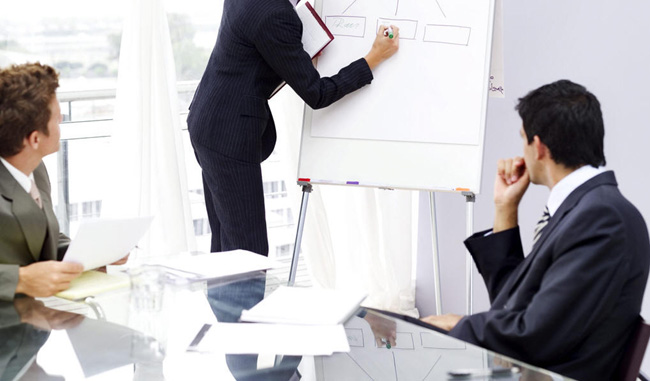 الاهدافيهدف الى تعزيز قدرات المشاركين ومعارفهم وصقل المهارات التطبيقية ودعم الخبرات وتوسيع أفاق ممارستهم العملية في إدارة نظام التشغيل ويندوز 2016فهم تكوينات نظام التشغيلتثبيت وترقية أنظمة العملاء.إدارة التطبيقات.إدارة الملفات والمجلدات.إدارة الأجهزة .فهم صيانة نظام التشغيلزيادة الإنتاجية وتقليل التكلفة.زيادة جودة الإنتاج واختصار الوقتالاستخدام الأفضل لمصادر تكنولوجيا المعلوماتتنمية الثقافة الرقمية في أوساط العملالاشخاص المستهدفينالمسؤولين والمختصين في تقنية المعلومات المشرفين المبرمجين  محاور البرنامجاليوم الأولعناصر النسخ الاحتياطية واستعادتهااستخدام أدوات وإدارة النظامالتعامل مع الأخطاء والمشاكلأداء الصيانة الدورية للنظامالمفاهيم الأساسية لتقنية المعلومات (IT ) والاتصالاتالتكوين الأساسي للحاسب الآلي .المفاهيم الأساسية لاستخدام الحاسب الآلي مثل تخزين المعلومات والذاكرة .استخدامات أنظمة تقنية المعلومات في الحياة اليومية .شبكات للحاسب الآلي .استخدام الحاسب الآلي و إدارة وحفظ الملفاتالوظائف الأساسية للحاسب الآلي ونظام التشغيل .القدرة على استخدام مميزات بيئة سطح المكتب .اليوم الثاني إدارة وتنظيم الملفات .استخدام مميزات البحث وأدوات التحرير البسيطة وإدارة مرافق الطباعة .معالج النصوص ( Word Processing )المعرفة الشاملة بكيفية معالجة النصوص على جهاز الحاسب الآلي .القدرة على أداء الوظائف الأساسية لإنشاء وتحرير وإنهاء وثائق لتصبح جاهزة للنشر .القدرة على أداء الوظائف المتقدمة لمعالج النصوص كإنشاء الجداول المعممة ، واستخدام الصور داخل الوثيقة وأدوات الدمج الإلكتروني .جدول البيانات (Excel )الإلمام باستخدامات الحاسب الجداول الإلكترونية .القدرة على أداء الوظائف الأساسية لإنشاء وتطوير وتنسيق الجداول الإلكترونية .القدرة على إنجاز العمليات الحسابية والمنطقية باستخدام وظائف ومعادلات أساسية .القدرة على أداء الوظائف المتقدمة للجداول الإلكترونية كاستقدام الملفات وإنشاء الرسومات البيانية.اليوم الثالث قواعد البيانات (Access ) استخدام قواعد البياناتالمعرفة الشاملة بكيفية استخدام قواعد البيانات على جهاز الحاسب الآلي .ينقسم هذا المنهج إلى قسمين أساسيين :كيفية تصميم وتخطيط قاعدة بيانات بسيطة .كيفية تحصيل المعلومات من قاعدة بيانات أكثر تعقيداً وذلك بطرق مختلفة .إنشاء وتعديل التقاريراليوم الرابعالعروض التقديمية ( Power Point ) :القدرة على استخدام أدوات العرض .إنشاء وتحير وتجهيز العرض للتوزيع أو المشاهدة .القدرة على إنشاء عدة عروض مختلفة تلائم اختلاف الموقف وطبيعة الجمهور المستهدف .القيام بالعمليات الأساسية باستخدام الصور والرسوم البيانية والمؤثرات الأخرى .اليوم الخامس المعلومات والاتصالات ( Internet and E-mail )قسم المعلومات من هذا المنهج يتعلق بأساليب البحث عن المعلومات على شبكة الإنترنت باستخدام أداة لتصفح الشبكة ومحركات البحث المتوفرة . القسم أيضاً يناقش طباعة صفحات الشبكة وتقارير البحث .قسم الاتصالات من هذا المنهج يتعلق بالبريد الإلكتروني فهو يناقش كيفية إرسال الرسائل الإلكترونية وإلحاق الوثائق والملفات بها ، كما يناقش المنهج كيفية تنظيم ملفات الرسائل داخل برنامج البريد الإلكترونيأهم ما يميز مركز أسيا ماستر للتدريب والتطويرنقوم باستقبال العملاء من المطار الى مقر الفندق .                        تسليم المشارك حقيبة تدريبية تشمل جميع الادوات اللازمة للدورة .العمل ضمن مجموعات لمزيد من الاستفادة .جميع دوراتنا مؤكدة ولا نقوم بتأجيل او بإلغاء الدورات مهما كان عدد المشاركين بالدورة .يمكننا مساعدتكم بالحجز بالفنادق بأسعار مخفضة في حالة رغبتكم بالحجز عن طريقنا.نقدم شهادة مركز اسيا ماسترز للتدريب والتطوير الاداري.تشمل تكلفة تنفيذ البرنامج التدريبي مايلي:المادة العلمية على فلاش ميموري.                                                                      القاعة التدريبية .التدريب                                                                                                                           الكوفي بريك.   الحقيبة التدريبية وتشمل الادوات اللازمة للدورة.        السعر (الدولار الأمريكي)التواصل مع ادارة التدريب لمعرفة رسوم المشاركةهناك عروض وخصومات للمجموعاتتفصيل الحساب البنكياسم البنك: CIMB Bank Berhadالاسم:  Asia Masters Center SDN. BHDرقم الحساب البنكي: 80-0733590-5سويفت كود: CIBBMYKLIBAN: Null